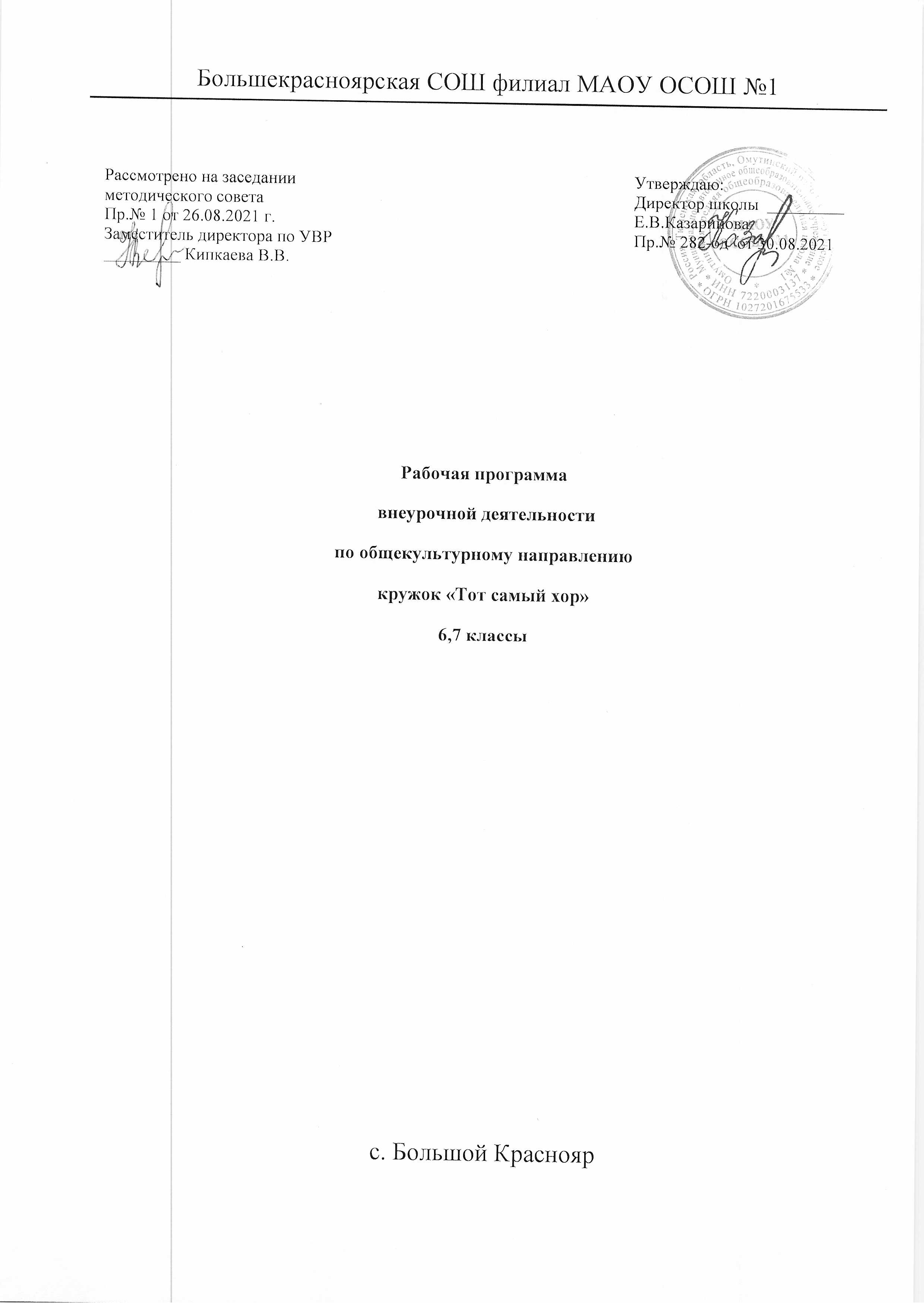 Результаты освоения курса внеурочной деятельности.Личностными результатами занятий являются:- формирование эстетических потребностей, ценностей;- развитие эстетических чувств и художественного вкуса;- развитие потребностей опыта творческой деятельности в вокальном виде искусства.Метапредметными результатами являются:- овладение способами решения поискового и творческого характера;- культурно – познавательная, коммуникативная и социально – эстетическая компетентности;- приобретение опыта в вокально – творческой деятельности.Предметными результатами занятий по программе вокального кружка являются:- овладение практическими умениями и навыками вокального творчества.По итогам года обучения воспитанники должны  уметь:- применять правила пения на практике;- петь чисто ансамблем в унисон;- применять упражнения на дикцию, дыхание, артикуляцию в работе над репертуаром;- сценически оформлять концертный номер.У школьников обогащается эмоционально – духовная сфера, формируются ценностные ориентации, умение решать художественно – творческие задачи; воспитывается художественный вкус, развивается воображение, образное и ассоциативное мышление, стремление принимать участие в социально значимой деятельности, в художественных проектах школы, культурных событиях региона и др.В результате освоения содержания программы происходит гармонизация интеллектуального и эмоционального развития личности обучающегося, формируется целостное представление о мире, развивается образное восприятие и через эстетическое переживание и освоение способов творческого самовыражения осуществляется познание и самопознание. Содержание курса внеурочной деятельностиВводное занятиеДиагностика. Предварительное ознакомление с голосовыми и музыкальными данными учеников. Знакомство с основными разделами и темами программы, режимом работы коллектива, правилами поведения в кабинете, правилами личной гигиены вокалиста. Беседа о правильной постановке голоса во время пения, распевания, знакомство с упражнениями.Вокально-хоровая работаЗнакомство с основными вокально-хоровыми навыками пения (певческая установка, звукообразование, дыхание, дикция и артикуляция, ансамбль) и музыкально-выразительными средствами.Пение специальных упражнений для развития слуха и голоса. Звукообразование. Образование голоса в гортани; атака звука (твёрдая, мягкая, придыхательная); движение звучащей струи воздуха; образование тембра. Интонирование. Понятие «унисон» и упражнения, направленные на его выработку.Типы звуковедения: 1еgаtо и non 1еgаtо. Понятие кантиленного пения. Пение staccato.Упражнения на развитие голоса (звукоизвлечение и приёмы голосоведения). Слуховой контроль звукообразования.Введение понятия унисона. Работа над точным звучанием унисона.Формирование правильных навыков дыхания. Упражнения для формирования короткого и задержанного дыхания. Упражнения, направленные на выработку рефлекторного певческого дыхания, взаимосвязь звука и дыхания. Упражнения на дыхание по методике А.Н. Стрельниковой.Тренировка легочной ткани, диафрагмы («дыхательный мускул»), мышц гортани и носоглотки. Упражнения: «Ладошки», «Погончики», «Маленький маятник», «Кошечка», «Насос», «Обними плечи», «Большой маятник».Дикция и артикуляция.Формирование правильного певческого произношения слов. Работа, направленная на активизацию речевого аппарата с использованием речевых и муз. Скороговорок, упражнения по системе В.В.Емельянова. Твердая и мягкая атака.Ансамбль. Унисон.Воспитание навыков пения в ансамбле, работа над интонацией, единообразие манеры звука, ритмическое, темповое, динамическое единство звука. Одновременное начало и окончание песни. Использование а капелла.Разучивание движений, создание игровых и театрализованных моментов для создания образа песни.Воспитание самовыражения через движение и слово. Игры на раскрепощение. Соединение муз. материала с танцевальными движениями.Концертно-исполнительская деятельность - результат, по которому оценивают работу коллектива, требующий большой подготовки участников коллектива. План концертной деятельности составляется на год как с учётом традиционных праздников, важнейших событий текущего года в соответствии со специфическими особенностями школы, так и с учетом восприятия номеров слушателями. Без помощи педагога дети выступают с разученным репертуаром на своих классных праздниках, родительских собраниях.Отчетный концерт – это финальный результат работы за учебный год. Обязательно выступают все дети, исполняется все лучшее, что накоплено за год.Перед выступлениями в плановом порядке проводятся репетиции - работа над ритмическим, динамическим, тембровым ансамблем, исполнительским планом каждого сочинения, работа с воспитанниками по культуре поведения на сцене, на развитие умения сконцентрироваться на сцене, вести себя свободно раскрепощено, разбор ошибок и поощрение удачных моментов. Развитие навыков уверенного пения.Знакомство с музыкально-выразительными средствами:мелодия (плавная, отрывистая, скачкообразная и др.);ритм (равномерный, спокойный, чёткий, отрывистый, синкопированный, др.);пауза (долгая, короткая);акцент (лёгкий, сильный);гармония (светлая, тёмная, резкая, напряжённая и др.);интонация (вопросительная, утвердительная, спокойная, робкая, ласковая, грозная, тревожная и др.);лад (мажорный, минорный, переменный);темп (быстрый, медленный, спокойный, умеренный, оживлённый и др.);динамика (тихо, громко, усиливая, затихая, негромко);регистр (высокий, средний, низкий);тембр (различная окраска звука – светлая, тёмная, звонкая и др.).Работа над репертуаромСценическая культура: сценический образ, сценическое движениеЖесты вокалиста: движение рук, кистей, глаз, тела. Должная (правильная) осанка. Сочетание движений головы, шеи, плеч, корпуса, бедер и ног.Тематическое планирование внеурочной деятельностиТема урокаКол-во часовВводное занятие. Диагностика детских голосов. Правила гигиены певческого голоса. Исполнение знакомые песен.1Вокальная  музыка.«Россия, Россия, нет слова красивей»2Знакомство с основными вокально-хоровыми навыками пения. Песни осени.3Знакомство с основными вокально-хоровыми навыками пения. Песни о друзьях.2Знакомство с основными вокально-хоровыми навыками пения. Песни о России.2Знакомство с основными вокально-хоровыми навыками пения. Песни о маме, доме, семье.2Знакомство с основными вокально-хоровыми навыками пения. Сочиняем песню.2Знакомство с основными вокально-хоровыми навыками пения. Песни о зиме.2Сценический образ, сценическое движение. Народная песня, сказки небылицы. Рождественские игры.2Сценический образ, сценическое движение. Шуточные песни.2Сценический образ, сценическое движение. Песни о животных.2Сценический образ, сценическое движение. Масленица.1Сценический образ, сценическое движение. Песни 8 Марта.1Сценический образ, сценическое движение. Играем в оперу.2Сценический образ, сценическое движение. Театр пантомимы и пародий2Сценический образ, сценическое движение. Литературно-музыкальная композиция. Песни Победы.2Песни лета2Отчётный концерт.2Итого:34